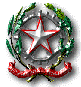 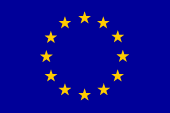 Ministero dell'istruzione, dell'università e della ricercaFORMAZIONE - AMBITO 11 Seminario “Il Laboratorio di Matematica per la Scuola Primaria”19 giugno 2018ORE 9,30-12,30:  scuola  ALBESE CON CASSANO  - Via Don L. Sturzo 2			 (parcheggio vicino a Centro Polifunzionale)                              Per i docenti delle Scuole dell’ErbeseORE 15,00-18,00:  IC CANTU’ 1  - Via Manzoni, 19			 Per i docenti delle Scuole del Canturino-Bassa ComascaDocente:    Emanuela Ughi  Ricercatore presso il Dipartimento di                  Matematica e  Informatica   Università degli Studi di PerugiaSommario:Il corso intende avvicinare gli insegnanti alla pratica laboratoriale nella didattica della matematica, attraverso un'introduzione teorica sulla valenza di un tale approccio, ma anche tramite l'esperienza guidata nella costruzione di una serie di “oggetti matematici” da cui partire per approfondimenti adeguati al livello scolare.In particolare, dopo una breve introduzione teorica, verranno presentate le proposte offerte nel sito: www.emanuelaughi.com e nel cortometraggio “Marta e Martina alla scoperta dei poligoni regolari” ed il loro possibile utilizzo didattico.Alcune delle attività semplici verranno inoltre sperimentate insieme agli insegnanti presenti:- Tassellazioni del piano- Cardioide come algoritmo. I partecipanti dovranno avere  a disposizione: righello, forbici, vinavil, carta, cartoncini  e cestini per la carta.Per iscrizioni comunicare via mail all’IC di Tavernerio (coic817001@istruzione.it – tel. 031.426265) entro Lunedi’ 18 giugno 2018